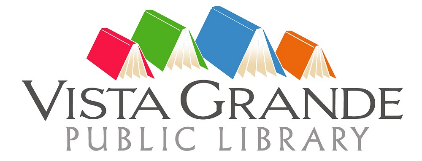 14 AVENIDA TORREONMAIL: 7 AVENIDA VISTA GRANDE B7 – 192 ⬥ SANTA FE, NM 87508TEL 505.466.7323 ⬥ WWW.VGLIBRARY.ORGBoard of Directors Meeting MinutesMonday, March 21, 2022VGPL Meeting RoomCall to Order by President Zebora at 5:33 pm. In attendance were:	Board Members Jim Zebora, PresidentGemma Ball, Vice PresidentValerie Barraza, TreasurerCharles Trainor, SecretaryJames “Dusty” Caruso, at largeJoe Durlak, at largeKris Sefton, at largeNancy Ostiguy, at largeJulia Kelso, VGPL Director, ex officioPublic Comment. NoneAdditions/Modifications to Meeting Agenda. None. Approval of February 21, 2021, Board Minutes. Moved by Jim Zebora and seconded by Joe Durlak for approval. Approved on a voice vote.Library Director Report and Statistics. (Reports on file) Julia said the Senior Center will soon be open. She told Val not to pay the Overdrive bill. She said they were just ready to spend funds under the 2020 General Obligation funds. These funds amount to $30,000 but can only be spent on capital equipment and not on salary. One need is to replace the book drop. Other uses are software, inventory system, books, copiers, etc. The ALA grant is being spent. She will be out of town April 1. Library hours will increase and movie nights are starting again with good attendance. Fifteen tickets to the Hillerman event have been sold as of March 21. Checkouts are returning to normal. Treasurer’s Report. Val Barraza reported a gain in cash of $13,000 which was expected. No ARCA funds have been received yet. Santa Fe County still owes $4500. The last months expense rate was $12,000. The Foundation fund saw a loss. No change in monthly expenses. No change in restricted funds. “100 Women Under 40" contributed $4000. Val provided a final revenue take from the Op Cit book sale.Promotional Committee ReportsExecutive Committee. Jim said the committee did not meet.  Finance Committee. The committee did not meet.  Val said a meeting is needed.Development Committee. Gemma provided a wrap up on the Op Cit at DeVargas. She spoke about the upcoming edition of Eldorado Living which will focus on the Library. The Committee is working on the volunteers for the May book sale. The sale will be May 6-7. There will be an early bird sale on Thursday for collectors with special prices. There was a discussion about pricing. There was also a discussion about dropping Giftworks. It was the consensus to have a $5 price for a bag of books, excluding “rare” books.**Nominating Committee.  Nancy said there was no meeting. Community Relations Committee.Old Business.Dusty and Jim said there is interest in a meeting with the County Commissioners from Joe Montoya of the Commissioner’s office. Julia voiced a concern about a bookmobile service in terms of its revenue and expense. She also noted the County GO bond and the potential revenue to the Library, possibly as much as $30,000 although no word yet on an amount. Julia noted a large number of CDs have come in. Anne Hillerman event. Gemma said it would get hectic. She has a flyer but still needs a poster. She gave an update on sales. Need to check on wifi at site. Also work on sales via Square.   New Business.Jim Zebora talked about expectations of a Board member. Julia also spoke about expectations of Board members in terms of financial and in-kind contributions. She said some donors evaluate this, but no grantors require this information. Jim Zebora. said Board members should start tracking their hours.Jim Zebora addressed the topic of fiscal management policies submitted by Val. There was no discussion.     Jim Caruso moved to approve the policies. Second by Nancy. Motion approved on a voice vote.Announcements. Gemma raised a question re vacation plans of the members. There is a calendar on the Board page. Several people gave their plans. Gemma noted the issue of donor appeal letters. Also at issue was a need for liaison on book sale. Abby and Nancy volunteered. Jim Zebora also said he could help.Next Meeting - Monday, March 21 5:30 pm.Adjourn Nancy moved to adjourn, and Joe seconded at 6:35 pm.Submitted by Charles Trainor, SecretaryC:\Users\Charles\OneDrive\Documents\VGPL\Mar 2022\4-Board Minutes 2022-2-21.docx